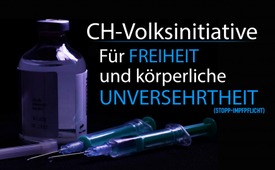 CH-Volksinitiative „Für Freiheit und körperliche Unversehrtheit (Stopp-Impfpflicht)“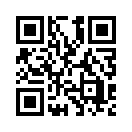 Am 1. Dezember 2020 wurde von der Freiheitlichen Bewegung Schweiz (FBS) die eidgenössische Volksinitiative "Für Freiheit und körperliche Unversehrtheit (Stopp Impfpflicht)" lanciert. Die Initiative will den Grundsatz der körperlichen Unversehrtheit in der Bundesverfassung mit einem Zusatz erweitern und so künftig einen direkten oder indirekten Impfzwang verhindern. Wenn das auch Ihr Anliegen ist, informieren Sie sich hier über die genauen Argumente und verbreiten Sie diese Sendung weiter.Im September 2020 bei einem SRF-„Rundschau-Talk“ zeigte sich der Schweizer Gesundheitsminister Alain Berset offen für ein Impfobligatorium zum Beispiel für Pflegende in Alters- und Pflegeheimen.
Wenn das eine Pflegeperson nicht wolle, dann werde sie woanders arbeiten müssen – ohne Kontakt mit Senioren oder anderen gefährdeten Menschen. Laut Berset sei das nicht dasselbe wie ein Impfzwang: «Es wird keinen Zwang geben in dem Sinne, dass man Menschen gegen ihren Willen impfen lässt». 
Meint Berset damit, dass es keinen direkten, wohl aber einen indirekten Impfzwang geben wird?
Derartige Aussagen von höchsten Regierungskreisen zeigen, dass die am 1. Dezember 2020 von der Freiheitlichen Bewegung Schweiz (FBS) lancierte eidgenössische Volksinitiative "Für Freiheit und körperliche Unversehrtheit (Stopp Impfpflicht)" nötiger denn je ist. Im Initiativkomitee sind Menschen aus dem ganzen politischen Spektrum vertreten, darunter auch bekannte Persönlichkeiten wie etwa der Schauspieler und Kabarettist Marco Rima und die SVP-Nationalrätin Yvette Estermann. Die FBS ist der Ansicht, dass jeder Mensch frei und ohne Angst selbst entscheiden kann, ob er sich impfen lassen will. Was in den Körper kommt, muss ohne ZWANG und REPRESSION für jeden Menschen frei entschieden werden können. Mit der Initiative will die FBS den Grundsatz der körperlichen Unversehrtheit (Artikel 10) in der Bundesverfassung mit folgendem Zusatz erweitern: „Eingriffe in die körperliche oder geistige Unversehrtheit einer Person bedürfen deren Zustimmung. Die betroffene Person darf aufgrund der Verweigerung der Zustimmung weder bestraft werden noch dürfen ihr soziale oder berufliche Nachteile erwachsen.“                                                                                                                                                            
Wer weder einen direkten noch indirekten Impfzwang in der Schweiz befürwortet, dem sei empfohlen, diese Volksinitiative zu verbreiten und mit seiner Unterschrift zu unterstützen!
Unterschriftenbögen können Sie anfordern unter eingeblendetem Link:  
https://wirbestimmen.ch/index.php/de/component/chronoforms6/?cont=manager&chronoform=subscr-stop-impfpflicht-devon brm.Quellen:Initiative „Für Freiheit und körperliche Unversehrtheit“:
https://fbschweiz.ch/index.php/de/stopp-impfpflicht-initiative-de
https://fbschweiz.ch/index.php/de/stopp-impfpflicht-de

Alain Berset zu Impfobligatorium:
https://www.bluewin.ch/de/news/international/berset-es-wird-keinen-impfzwang-geben-und-impfungen-sind-gratis-472462.html
https://www.srf.ch/news/schweiz/kampf-gegen-corona-berset-ist-offen-fuer-impfobligatorium

Privilegien nur mit Coronavirus-Impfung?
https://www.telem1.ch/aktuell/ausland-ferien-fussballmatch-und-clubs-privilegien-nur-mit-coronavirus-impfung-139951380
https://www.watson.ch/schweiz/coronavirus/947309047-zum-fussballmatch-nur-mit-dem-corona-passDas könnte Sie auch interessieren:#CH-Politik - www.kla.tv/CH-Politik

#Impfen - – ja oder nein? Fakten & Hintergründe ... - www.kla.tv/Impfen

#Schweiz - www.kla.tv/SchweizKla.TV – Die anderen Nachrichten ... frei – unabhängig – unzensiert ...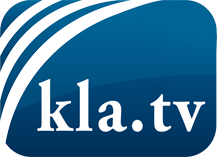 was die Medien nicht verschweigen sollten ...wenig Gehörtes vom Volk, für das Volk ...tägliche News ab 19:45 Uhr auf www.kla.tvDranbleiben lohnt sich!Kostenloses Abonnement mit wöchentlichen News per E-Mail erhalten Sie unter: www.kla.tv/aboSicherheitshinweis:Gegenstimmen werden leider immer weiter zensiert und unterdrückt. Solange wir nicht gemäß den Interessen und Ideologien der Systempresse berichten, müssen wir jederzeit damit rechnen, dass Vorwände gesucht werden, um Kla.TV zu sperren oder zu schaden.Vernetzen Sie sich darum heute noch internetunabhängig!
Klicken Sie hier: www.kla.tv/vernetzungLizenz:    Creative Commons-Lizenz mit Namensnennung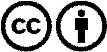 Verbreitung und Wiederaufbereitung ist mit Namensnennung erwünscht! Das Material darf jedoch nicht aus dem Kontext gerissen präsentiert werden. Mit öffentlichen Geldern (GEZ, Serafe, GIS, ...) finanzierte Institutionen ist die Verwendung ohne Rückfrage untersagt. Verstöße können strafrechtlich verfolgt werden.